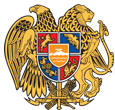 ՀԱՅԱՍՏԱՆԻ ՀԱՆՐԱՊԵՏՈՒԹՅՈՒՆ 
ԼՈՌՈՒ ՄԱՐԶ
ՏԱՇԻՐ ՔԱՂԱՔԱՅԻՆ ՀԱՄԱՅՆՔ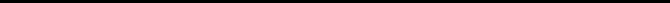 ԱՐՁԱՆԱԳՐՈՒԹՅՈՒՆ N 2
ԱՎԱԳԱՆՈՒ ԱՐՏԱՀԵՐԹ ՆԻՍՏԻՀամայնքի ավագանու նիստին ներկա էին ավագանու 9 անդամներ:Բացակա էին` Վիգեն Գրիգորյանը, Սարգիս Հարությունյանը, Սուսան Մարդոյանը, Արթուր Պողոսյանը, Հայկանուշ Ռեվազյանը, Էդուարդ ՍողոյանըՀամայնքի ղեկավարի հրավերով ավագանու նիստին մասնակցում էին`
Նաթելլա Մուրադյան, Արմեն Շահբազյան, Հայարփի ԿիրակոսյանՆիստը վարում էր  համայնքի ղեկավար` Էդգար ԱրշակյանըՆիստը արձանագրում էր աշխատակազմի քարտուղար` Նունե ՍոլոյանըԼսեցին
ՀԱՅԱՍՏԱՆԻ ՀԱՆՐԱՊԵՏՈՒԹՅԱՆ ԼՈՌՈՒ ՄԱՐԶԻ ՏԱՇԻՐ ՀԱՄԱՅՆՔԻ ԱՎԱԳԱՆՈՒ 2022 ԹՎԱԿԱՆԻ ՀՈՒՆՎԱՐԻԻ 31-Ի ԱՐՏԱՀԵՐԹ (ԱՐՏԱԳՆԱ) ՆԻՍՏԻ ՕՐԱԿԱՐԳԸ ՀԱՍՏԱՏԵԼՈՒ ՄԱՍԻՆ /Զեկ. ԷԴԳԱՐ ԱՐՇԱԿՅԱՆ/Ղեկավարվելով «Տեղական ինքնակառավարման մասին» ՀՀ օրենքի 14-րդ հոդվածի 6-րդ մասով՝Տաշիր համայնքի ավագանին որոշում է՝Հաստատել ՀՀ Լոռու մարզի Տաշիր համայնքի ավագանու 2022 թվականի հունվարի 31-ի հերթական (արտագնա) նիստի օրակարգը` 
1․Հայաստանի Հանրապետության Լոռու մարզի Տաշիր համայնքի ավագանու 2022 թվականի հունվարի 27-ի արտահերթ նիստի օրակարգը հաստատելու մասին: 
2. Հայաստանի Հանրապետության Լոռու մարզի Տաշիր համայնքի ավագանու 2022 թվականի դեկտեմբերի 29-ի N 94-Ն որոշման մեջ փոփոխություն կատարելու մասին: 
3.Հայաստանի Հանրապետության Լոռու մարզի Տաշիր համայնքի տարեկան աշխատանքային պլանը հաստատելու մասին: 
4. Հայաստանի Հանրապետության Լոռու մարզի Տաշիր համայնքի ավագանու անդամ Էդուարդ Սողոմոնի Սողոյանի լիազորությունները վաղաժամկետ դադարեցնելու մասին:
5. Հայաստանի Հանրապետության Լոռու մարզի Տաշիր համայնքի ավագանու անդամ Արա Ժորայի Յավրումյանի լիազորությունները վաղաժամկետ դադարեցնելու մասին: 
6. Հայաստանի Հանրապետության Լոռու մարզի Տաշիր համայնքի ավագանու 2021 թվականի փետրվարի 1-ի N 7-Ա որոշման մեջ փոփոխություն կատարելու մասին: 
7. Հայաստանի Հանրապետության Լոռու մարզի Տաշիր համայնքի սեփականությանը պատկանող հողամասերը վարձակալության իրավունքով օգտագործման տրամադրելու մասինՈրոշումն ընդունված է. /կցվում է որոշում N 5-Ա/Լսեցին
ՀԱՅԱՍՏԱՆԻ ՀԱՆՐԱՊԵՏՈՒԹՅԱՆ ԼՈՌՈՒ ՄԱՐԶԻ ՏԱՇԻՐ ՀԱՄԱՅՆՔԻ ԱՎԱԳԱՆՈՒ 2022 ԹՎԱԿԱՆԻ ԴԵԿՏԵՄԲԵՐԻ 29-Ի N 94-Ն ՈՐՈՇՄԱՆ ՄԵՋ ՓՈՓՈԽՈՒԹՅՈՒՆ ԿԱՏԱՐԵԼՈՒ ՄԱՍԻՆ /Զեկ. ՆԱԹԵԼԼԱ ՄՈՒՐԱԴՅԱՆ/Ղեկավարվելով «Տեղական ինքնակառավարման մասին» Հայաստանի Հանրապետության օրենքի 18-րդ հոդվածի 1-ին մասի 5-րդ կետով, «Հայստանի Հանրապետության բյուջետային համակարգի մասին» Հայաստանի Հանրապետության օրենքի 33-րդ հոդվածի 4-րդ մասով, «Նորմատիվ իրավական ակտերի մասին» Հայաստանի Հանրապետության օրենքի 33-րդ հոդվածի 1-ին մասի 3-րդ կետով՝Տաշիր համայնքի ավագանին որոշում է՝ :1․Հայաստանի Հանրապետության Լոռու մարզի Տաշիր համայնքի 2021թ. դեկտեմբերի 29-ի «Հայաստանի Հանրապետության Լոռւ մարզի Տաշիր համայնքի 2022 թվականի բյուջեն հաստաելու մասին» N94-Ն որոշման NN1-6 հավելվածները շարադրել նոր խմբագրությամբ՝ համաձայն NN1-6 հավելվածների:
2. Սույն որոշումն ուժի մեջ է մտնում պաշտոնական հրապարակմանը հաջորդող օրվանիցՈրոշումն ընդունված է. /կցվում է որոշում N 6-Ն/Լսեցին
ՀԱՅԱՍՏԱՆԻ ՀԱՆՐԱՊԵՏՈՒԹՅԱՆ ԼՈՌՈՒ ՄԱՐԶԻ ՏԱՇԻՐ ՀԱՄԱՅՆՔԻ ՏԱՐԵԿԱՆ ԱՇԽԱՏԱՆՔԱՅԻՆ ՊԼԱՆԸ ՀԱՍՏԱՏԵԼՈՒ ՄԱՍԻՆ /Զեկ. ՀԱՅԱՐՓԻ ԿԻՐԱԿՈՍՅԱՆ/Ղեկավարվելով «Տեղական ինքնակառավարման մասին» Հայաստանի Հանրապետության օրենքի 82.1-րդ հոդվածի 2-րդ մասով՝ Տաշիր համայնքի ավագանին որոշում է`1 Հաստատել Հայաստանի Հանրապետության Լոռու մարզի Տաշիր համայնքի տարեկան աշխատանքային պլանը՝ համաձայն հավելվածի:Որոշումն ընդունված է. /կցվում է որոշում N 7-Ա/Լսեցին
ՀԱՅԱՍՏԱՆԻ ՀԱՆՐԱՊԵՏՈՒԹՅԱՆ ԼՈՌՈՒ ՄԱՐԶԻ ՏԱՇԻՐ ՀԱՄԱՅՆՔԻ ԱՎԱԳԱՆՈՒ ԱՆԴԱՄ ԷԴՈՒԱՐԴ ՍՈՂՈՄՈՆԻ ՍՈՂՈՅԱՆԻ ԼԻԱԶՈՐՈՒԹՅՈՒՆՆԵՐԸ ՎԱՂԱԺԱՄԿԵՏ ԴԱԴԱՐԵՑՆԵԼՈՒ ՄԱՍԻՆ /Զեկ. ՆՈՒՆԵ ՍՈԼՈՅԱՆ/Ղեկավարվելով «Տեղական ինքնակառվարման մասին» ՀՀ օրենքի 18-րդ հոդվածի 1-ին մասի 14-րդ կետով, 22-րդ հոդվածի 1-ին մասի 7-րդ կետով , հաշվի առնելով որ ՀՀ Լոռու մարզի Տաշիր համայնքի ավագանու անդամ Էդուրադ Սողոմոնի Սողոյանը 2021 թվականի ընթացքում բացակայել է Տաշիր համայնքի ավագանու անցկացրած 12 նիստերից 10-ից՝Տաշիր համայնքի ավագանին որոշում է1. Վաղաժամկետ դադարեցնել ՀՀ Լոռու մարզի Տաշիր համայնքի ավագանու անդամ Էդուրադ Սողոմոնի ՍողոյանԻ  լիազորությունները:Որոշումն ընդունված է. /կցվում է որոշում N 8-Ա/Լսեցին
ՀԱՅԱՍՏԱՆԻ ՀԱՆՐԱՊԵՏՈՒԹՅԱՆ ԼՈՌՈՒ ՄԱՐԶԻ ՏԱՇԻՐ ՀԱՄԱՅՆՔԻ ԱՎԱԳԱՆՈՒ ԱՆԴԱՄ ԱՐԱ ԺՈՐԱՅԻ ՅԱՎՐՈՒՄՅԱՆԻ ԼԻԱԶՈՐՈՒԹՅՈՒՆՆԵՐԸ ՎԱՂԱԺԱՄԿԵՏ ԴԱԴԱՐԵՑՆԵԼՈՒ ՄԱՍԻՆ /Զեկ. ՆՈՒՆԵ ՍՈԼՈՅԱՆ/Ղեկավարվելով «Տեղական ինքնակառվարման մասին» ՀՀ օրենքի 18-րդ հոդվածի 1-ին մասի 14-րդ կետով, 22-րդ հոդվածի 1-ին մասի 7-րդ կետով , հաշվի առնելով որ ՀՀ Լոռու մարզի Տաշիր համայնքի ավագանու անդամ Արա Ժորայի Յավրումյանը 2021 թվականի ընթացքում բացակայել է Տաշիր համայնքի ավագանու անցկացրած 12 նիստերից 7-ից՝ Տաշիր համայնքի ավագանին որոշում է՝1. Վաղաժամկետ դադարեցնել ՀՀ Լոռու մարզի Տաշիր համայնքի ավագանու անդամ Արա Ժորայի Յավրույանի լիազորությունները: Որոշումն ընդունված է. /կցվում է որոշում N 9-Ա/Լսեցին
ՀԱՅԱՍՏԱՆԻ ՀԱՆՐԱՊԵՏՈՒԹՅԱՆ ԼՈՌՈՒ ՄԱՐԶԻ ՏԱՇԻՐ ՀԱՄԱՅՆՔԻ ԱՎԱԳԱՆՈՒ 2020 ԹՎԱԿԱՆԻ ՀՈՒՆՎԱՐԻ 30-Ի N7-Ա ՈՐՈՇՄԱՆ ՄԵՋ ՓՈՓՈԽՈՒԹՅՈՒՆՆԵՐ ԿԱՏԱՐԵԼՈՒ ՄԱՍԻՆ /Զեկ. ՆՈՒՆԵ ՍՈԼՈՅԱՆ/Ղեկավարվելով «Նորմատիվ իրավական ակտերի մասին» Հայաստանի Հանրապետության օրենքի 1-ին հոդվածի 2-րդ մասով, 33-րդ հոդվածի 1-ին մասի 3-րդ կետով՝ Տաշիր համայնքի ավագանին որոշում է ՝ 1. Հայաստանի Հանրապետության Լոռու մարզի Տաշիր համայնքի ավագանու 2020 թվականի հունվարի 30-ի «Հայաստանի Հանրապետության Լոռու մարզի Տաշիր համայնքի ենթակայությամբ համայնքային ոչ առևտրային կազմակերպությունների աշխատակիցների թվաքանակը, հաստիքացուցակը և պաշտոնային դրույքաչափերը հաստատելու և Հայաստանի Հանրապետության Լոռու մարզի Տաշիր համայնքի ավագանու 2017 թվականի դեկտեմբերի 26-ի N18–Աորոշումը ուժը կորցրած ճանաչելու մասին» N7-Ա NN1, 2 հավելվածները շարադրել նոր խմբագրությամբ՝ համաձայն NN1,2 հավելվածների: 2. Սույն որոշումն ուժի մեջ է մտնում 2022 թվական փետրվարի 1-ից :Որոշումն ընդունված է. /կցվում է որոշում N 10-Ա/Լսեցին
ՀԱՅԱՍՏԱՆԻ ՀԱՆՐԱՊԵՏՈՒԹՅԱՆ ԼՈՌՈՒ ՄԱՐԶԻ ՏԱՇԻՐ ՀԱՄԱՅՆՔԻ ՎԱՐՉԱԿԱՆ ՏԱՐԱԾՔՈՒՄ ԸՆԴԳՐԿՎՈՂ՝ ՊԵՏԱԿԱՆ ՍԵՓԱԿԱՆՈՒԹՅՈՒՆ ՀԱՆԴԻՍԱՑՈՂ ՀՈՂԱՄԱՍԸ ՎԱՐՁԱԿԱԼՈՒԹՅԱՆ ՏՐԱՄԱԴՐՄԱՆԸ ՀԱՄԱՁԱՅՆՈՒԹՅՈՒՆ ՏԱԼՈՒ ՄԱՍԻՆ /Զեկ. ԱՐՄԵՆ ՇԱՀԲԱԶՅԱՆ/Ղեկավարվելով Հայաստանի Հանրապետության հողային օրենսգրքի 48-րդ հոդվածով, 76-րդ հոդվածի 1-ին և 3-րդ մասերով, 94-րդ հոդվածով, «Տեղական ինքնակառավարման մասին» Հայաստանի Հանրապետության օրենքի 18-րդ հոդվածի 1-ին մասի 21-րդ կետով, Հայաստանի Հանրապետության կառավարության 2010 թվականի հունվարի 14-ի N16-Ն որոշմամբ հաստատված կարգի 3-րդ գլխի պահանջներով ՝Տաշիր համայնքի ավագանին որոշում է՝  1.Տալ համաձայնություն Հայաստանի Հանրապետության Լոռու մարզի Տաշիր համայնքի վաչական տարածքում ընգրկվող պետական սեփականություն հանդիսացող գյուղատնտեսական նշանակության հողամասը վարձակալության տրմադրմանը: 2. Սահմանել հողամասի վարձակալության վճարի մեկնարկային գները` համաձայն հավելվածի: 3․Տաշիր համայնքի ղեկավարին՝ պատրաստել հողաշինարարական գործ և ներկայացնել ՀՀ Լոռու մարզպետին՝ համապատասխան եզրակացություն ստնալու նպատակով։ Որոշումն ընդունված է. /կցվում է որոշում N 11-Ա/
Համայնքի ղեկավար

ԷԴԳԱՐ ԱՐՇԱԿՅԱՆ________________Նիստն արձանագրեց`  Նունե Սոլոյանը _________________________________ք. Տաշիր  01/31/2022Կողմ-9Դեմ-0Ձեռնպահ-0Կողմ-0Դեմ-0Ձեռնպահ-0Կողմ-9Դեմ-0Ձեռնպահ-0Կողմ-0Դեմ-9Ձեռնպահ-0Կողմ-0Դեմ-8Ձեռնպահ-1Կողմ-9Դեմ-0Ձեռնպահ-0Կողմ-9Դեմ-0Ձեռնպահ-0 Ավագանու անդամներՍԱՄՎԵԼ ԱՎԵՏԻՍՅԱՆԿԱՐԵՆ ԲԱՂԴԱՍԱՐՅԱՆՄԻՇԱ ԲԱՂԴԱՍԱՐՅԱՆՎԱՀՐԱՄ ԲԵԶՈՅԱՆԱՆԴՐԱՆԻԿ ԳԱԼՍՏՅԱՆՀԱՅԿ ՄԱՐԴՈՅԱՆԱՐԱ ՅԱՎՐՈՒՄՅԱՆՆՈՐԻԿ ՎԵԼԻՑՅԱՆՔԵՐՈԲ ՏՈՄԵՐՅԱՆ